Social Development Studies Anonymous ScaleInstructions: Circle your answer, then add up your score for each pair of statements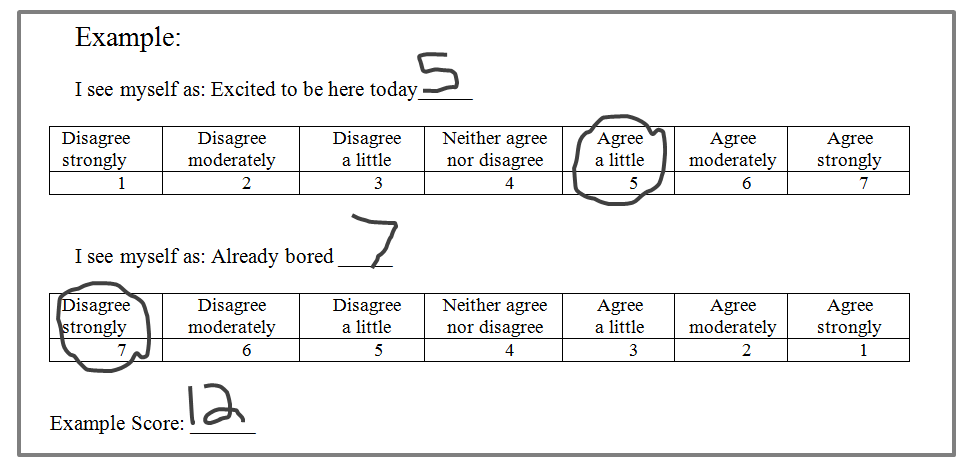 I see myself as: Extraverted, Enthusiastic.  _____I see myself as: Quiet, Reserved. ______E score: _____I see myself as: Sympathetic, Warm.  _____I see myself as: Critical, Quarrelsome.______A score: _____I see myself as: Anxious, Easily Upset.  _____I see myself as: Calm, Emotionally Stable.______N score: _____I see myself as: Dependable, Self-Disciplined.  _____I see myself as: Disorganized, Careless. ______C score: _____I see myself as: Open to New Experiences, Complex.  _____I see myself as: Conventional, Uncreative. ______O score: _____Citation: Gosling, S. D., Rentfrow, P. J., & Swann, W. B., Jr. (2003). A Very Brief Measure of the Big Five Personality Domains. Journal of Research in Personality, 37, 504-528.Disagree stronglyDisagree moderatelyDisagree a littleNeither agree nor disagreeAgree a littleAgree moderatelyAgree strongly1234567Disagree stronglyDisagree moderatelyDisagree a littleNeither agree nor disagreeAgree a littleAgree moderatelyAgree strongly7654321Disagree stronglyDisagree moderatelyDisagree a littleNeither agree nor disagreeAgree a littleAgree moderatelyAgree strongly1234567Disagree stronglyDisagree moderatelyDisagree a littleNeither agree nor disagreeAgree a littleAgree moderatelyAgree strongly7654321Disagree stronglyDisagree moderatelyDisagree a littleNeither agree nor disagreeAgree a littleAgree moderatelyAgree strongly1234567Disagree stronglyDisagree moderatelyDisagree a littleNeither agree nor disagreeAgree a littleAgree moderatelyAgree strongly7654321Disagree stronglyDisagree moderatelyDisagree a littleNeither agree nor disagreeAgree a littleAgree moderatelyAgree strongly1234567Disagree stronglyDisagree moderatelyDisagree a littleNeither agree nor disagreeAgree a littleAgree moderatelyAgree strongly7654321Disagree stronglyDisagree moderatelyDisagree a littleNeither agree nor disagreeAgree a littleAgree moderatelyAgree strongly1234567Disagree stronglyDisagree moderatelyDisagree a littleNeither agree nor disagreeAgree a littleAgree moderatelyAgree strongly7654321